  MADONAS NOVADA PAŠVALDĪBA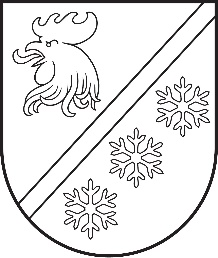 Reģ. Nr. 90000054572Saieta laukums 1, Madona, Madonas novads, LV-4801 t. 64860090, e-pasts: pasts@madona.lv ___________________________________________________________________________MADONAS NOVADA PAŠVALDĪBAS DOMESLĒMUMSMadonā2023. gada 28. decembrī						        	     		      Nr. 811								                (protokols Nr. 23, 25. p.)Par pārvaldes uzdevuma deleģēšanu biedrībai “Biedrība bērniem, jauniešiem un pieaugušajiem ar dažādiem funkcionāliem traucējumiem “Mēs saviem bērniem””Pašvaldība līdz 2023. gada 31. decembrim īsteno projektu “Vidzeme iekļauj”, projekta identifikācijas Nr. 9.2.2.1/15/I/003, (turpmāk – Projekts). Projekta ietvaros ir izveidota atbilstoša infrastruktūra, kurā tiek nodrošināti sociālie pakalpojumi – sociālās rehabilitācijas pakalpojums bērniem ar funkcionāliem traucējumiem vai invaliditāti; dienas aprūpes centra pakalpojums bērniem ar funkcionāliem traucējumiem; atelpas brīža pakalpojums. Iepriekšminētie sociālie pakalpojumi jānodrošina pašvaldībai vēl piecus gadus pēc Projekta termiņa beigām. Madonas novada pašvaldība (turpmāk – Pašvaldība) 2021. gada 25. novembra saistošajos noteikumos Nr. 19 “Par sociālajiem pakalpojumiem Madonas novadā” (turpmāk – Saistošie noteikumi) 5. punktā noteiktie sociālie pakalpojumi, ko sniedz Madonas novada pašvaldība.Pašvaldību likuma 4. panta pirmās daļas 9. punktā norādīta viena no pašvaldības autonomajām funkcijām – nodrošināt iedzīvotājiem atbalstu sociālo problēmu risināšanā, kā arī saņemt sociālo palīdzību un sociālos pakalpojumus, un Pašvaldību likuma 4. panta otrajā daļā paredzēts, ka pašvaldība autonomās funkcijas pilda atbilstoši ārējiem normatīvajiem aktiem un noslēgtajiem publisko tiesību līgumiem. Pašvaldību likuma 7. pantā paredzēts, ka saskaņā ar Valsts pārvaldes iekārtas likumu pašvaldība atsevišķu tās autonomajā kompetencē ietilpstošu pārvaldes uzdevumu var deleģēt citai publiskai personai. Valsts pārvaldes iekārtas likuma 41. panta pirmajā daļā iekļauts nosacījums, ka publiska persona var deleģēt pārvaldes uzdevumus, kuru izpilde ietilpst šīs publiskās personas vai tās iestādes kompetencē. Valsts pārvaldes iekārtas likuma 40. panta pirmajā daļā paredzēts, ka publiska persona var deleģēt privātpersonai pārvaldes uzdevumu, ja tā attiecīgo uzdevumu var veikt efektīvāk, otrajā daļā paredzēts, ka privātpersonai pārvaldes uzdevumu var deleģēt ar ārēju normatīvo aktu vai līgumu, ja tas paredzēts ārējā normatīvajā aktā, ievērojot šā likuma 41. panta otrās un trešās daļas noteikumus. Valsts pārvaldes iekārtas likuma 42. panta pirmajā daļā noteikts, ka privātpersonai jābūt tiesīgai veikt attiecīgo pārvaldes uzdevumu, kā arī paredzēts, ka, lemjot par pārvaldes uzdevuma deleģēšanu privātpersonai, ņem vērā tās pieredzi, reputāciju, resursus, personāla kvalifikāciju, kā arī citus kritērijus.Pašvaldība nesniedz iepriekšminētos sociālos pakalpojumus, un pašvaldības sociālajam dienestam pašlaik nav kapacitātes (speciālistu resursu) iepriekšminēto sociālo pakalpojumu sniegšanai. Ja pašvaldības sociālais dienests vēlētos sniegt šos sociālos pakalpojumus, būtu jāveido jaunas amata vienības un jāpiesaista speciālisti. Pašvaldībai jaunu amata vietu radīšana, kvalificētu speciālistu piesaistīšana nebūs efektīva, tas palielinās administratīvo slogu. Tādēļ 2023. gada novembrī Sociālais dienests tika veicis aptauju, lai noskaidrotu, kas var īstenot pārvaldes uzdevumus, vērtējot efektivitāti, pieredzi, kvalificēto personālu, un kāds būs pakalpojumu finansējums.Biedrība “Biedrība bērniem, jauniešiem un pieaugušajiem ar dažādiem funkcionālajiem traucējumiem “Mēs saviem bērniem”” (turpmāk – Biedrība), vienotais reģistrācijas Nr. 40008042036, piekritusi veikt pārvaldes uzdevumus – sniegt sociālās rehabilitācijas pakalpojumu bērniem ar funkcionāliem traucējumiem vai invaliditāti; dienas aprūpes centra pakalpojumu bērniem ar funkcionāliem traucējumiem un atelpas brīža pakalpojumu.Projekta  “Vidzeme iekļauj” ietvaros bērni ar funkcionāliem traucējumiem saņēma un šobrīd saņem sociālās rehabilitācijas pakalpojumus – terapijas, kas palīdz uzlabot bērnu dzīves kvalitāti, kaut nedaudz atvieglo ģimenes ikdienu un mazina risku bērniem nonākt institucionālajā aprūpē. Nozīmīgs resurss deinstitucionalizācijas īstenošanai ir nevalstiskās organizācijas, kuras piedāvā kvalitatīvus sociālās rehabilitācijas pakalpojumus. Pašvaldība ir novērtējusi Biedrības sniegtos pakalpojumus pēc pakalpojuma saņēmēju atsauksmēm, iesniegtās atsauksmes ir bijušas pozitīvas, sociālais dienests nav saņēmis nevienu nepamatotu pakalpojuma saņēmēja sūdzību. Biedrība ir reģistrēta Sociālo pakalpojumu sniedzēju reģistrā, tai ir piešķirts sabiedriskā labuma organizācijas statuss.Biedrībai ir vairāk kā 10 gadu pieredze sociālo pakalpojumu sniegšanā un vismaz 6 gadu pieredze darbā ar bērniem ar funkcionāliem traucējumiem, tai ir nepieciešamie kvalificētie speciālisti, kas nodrošina sociālos pakalpojumus bērniem ar funkcionāliem traucējumiem. Biedrībai ir atbilstošs skaits sociālo darbinieku, sociālo aprūpētāju/rehabilitētāju, interešu pulciņu audzinātāju un papildus speciālistu/terapeitu. Biedrība iesniegusi aprēķinu par finansējumu pārvaldes uzdevuma nodrošināšanai, tā  plānojusi veikt pārvaldes uzdevumu ar šādām izmaksām:Dienas aprūpes centra pakalpojums bērniem ar funkcionāliem traucējumiem 13 bērniem – 15,00 euro/stundā par vienu bērnu;Atelpas brīža pakalpojums ar 5 vietām, līdz 30 diennaktīm gadā – 200,00 euro/diennaktī.;Sociālās rehabilitācijas bērniem ar funkcionāliem traucējumiem vai invaliditāti pakalpojums 48 bērniem.Pašvaldībai ir lietderīgāk un efektīvāk deleģēt pārvaldes uzdevumu – sociālo pakalpojumu sniegšanu: dienas aprūpes centra pakalpojumu bērniem ar funkcionāliem traucējumiem; sociālās rehabilitācijas pakalpojumu bērniem ar funkcionāliem traucējumiem vai invaliditāti un atelpas brīža pakalpojumu – biedrībai “Biedrība bērniem, jauniešiem un pieaugušajiem ar dažādiem funkcionālajiem traucējumiem “Mēs saviem bērniem””, slēdzot deleģēšanas līgumu uz vienu gadu, tādējādi nodrošinot iepriekšminēto pārvaldes uzdevumu efektīvāk.Valsts pārvaldes iekārtas likuma 45. panta otrajā daļā paredzēts, ka par pastarpinātās pārvaldes iestādes uzdevumu deleģēšanu lemj attiecīgās atvasinātās publiskās personas orgāns, kas informē tiešās pārvaldes iestādi, kurai attiecīgā atvasinātā publiskā persona ir padota. Pamatojoties uz Valsts pārvaldes iekārtas likuma 40. panta pirmo, otro daļu, 42. panta pirmo daļu, 45. panta otro daļu,  Pašvaldību likuma 4. panta pirmās daļas 9. punktu, 7. pantu, ņemot vērā Madonas novada pašvaldības 2021. gada 25. novembra saistošo noteikumu Nr. 19 “Par sociālajiem pakalpojumiem Madonas novadā” 5. punktu, ņemot vērā 13.12.2023. Sociālo un veselības jautājumu komitejas un 19.12.2023. Finanšu un attīstības komitejas atzinumus, atklāti balsojot: PAR – 18 (Agris Lungevičs, Aigars Šķēls, Aivis Masaļskis, Andris Dombrovskis, Andris Sakne, Artūrs Čačka, Artūrs Grandāns, Arvīds Greidiņš, Gatis Teilis, Gunārs Ikaunieks, Guntis Klikučs, Iveta Peilāne, Kaspars Udrass, Māris Olte, Rūdolfs Preiss, Sandra Maksimova, Valda Kļaviņa, Zigfrīds Gora), PRET – NAV, ATTURAS – NAV, Madonas novada pašvaldības dome NOLEMJ:Deleģēt biedrībai “Biedrība bērniem, jauniešiem un pieaugušajiem ar dažādiem funkcionāliem traucējumiem “Mēs saviem bērniem””, vienotais reģistrācijas Nr. 40008042036, pārvaldes uzdevumus – sociālo pakalpojumu sniegšanu: dienas aprūpes centra pakalpojumu bērniem ar funkcionāliem traucējumiem; sociālās rehabilitācijas pakalpojumu bērniem ar funkcionāliem traucējumiem vai invaliditāti un atelpas brīža pakalpojumu.Noslēgt deleģēšanas līgumu starp Madonas novada pašvaldību un biedrību “Biedrība bērniem, jauniešiem un pieaugušajiem ar dažādiem funkcionāliem traucējumiem “Mēs saviem bērniem”” par lēmuma 1. punktā noteikto pārvaldes uzdevumu deleģēšanu uz vienu gadu.Apstiprināt deleģēšanas līgumu (pielikums).Pašvaldības Lietvedības nodaļai nosūtīt šo lēmumu un deleģēšanas līguma projektu  Vides aizsardzības un reģionālas attīstības ministrijai zināšanai. Lēmuma izpildi kontrolēt pašvaldības izpilddirektoram.Pielikumā:  Deleģēšanas līgums.             Domes priekšsēdētājs					             A. Lungevičs	Pujats 64807321Kanča 20238582ŠIS DOKUMENTS IR ELEKTRONISKI PARAKSTĪTS AR DROŠU ELEKTRONISKO PARAKSTU UN SATUR LAIKA ZĪMOGU